Стратегия устойчивого развития в антикризисном управлении экономическими системами. Сборник материалов II международной научно-практической конференции 20 апреля 2016 г. –ДонНТУ: Донецк, 2016 эл. версия. русск.яз.Храпко А.Б.ГОУ ВПО «Донецкий национальный технический университет»Жильченкова В.В., к.э.н., доцент ГОУ ВПО «Донецкий национальный технический университет»ПРИЧИНЫ ВОЗНИКНОВЕНИЯ КРИЗИСОВ И ИХ ПОСЛЕДСТВИЯ НА ПРЕДПРИЯТИЯХ В статье рассматриваются причины и последствия кризиса как неотъемлемая часть экономики. Представлена классификация и краткая характеристика кризисов на предприятии.Ключевые слова: кризис, виды кризиса, причины кризиса, последствия кризиса.Keywords: crisis, types of crises, causes of the crisis,  effects of the crisis.Постановка проблемы. Актуальность данной статьи определяется процессами, происходящими в экономике предприятий, не зависимо от размера, вида деятельности или формы собственности, направленных на стабильное и успешное развитие. Зачастую любая организация сталкивается с проблемами, когда в условиях изменений возникает кризисная ситуация. Очень часто это не позволяет предприятию своевременно и адекватно реагировать на динамику развития кризисных процессов на предприятии.Цель статьи. Целью данной статьи является изучение причин возникновения кризисных ситуаций на предприятии и их последствия. Многие авторы занимались вопросами кризиса, среди которых: И.В. Кривовязюк, А.В. Лукшина, Л.Ю. Карась, А.Н. Соломатина и многие др.Изложение основного материала исследования. Рыночная экономика характеризуется неопределенной и быстро меняющейся средой, большими колебаниями цен, объемов продаж, величиной издержек и прибыли. Значительное число организаций находится в сложной ситуации, когда временами издержки могут превышать доход. На предприятиях возникает кризисная ситуация, которая может завершиться потерей платежеспособности и банкротством. Кризис предприятия всегда вызывается несоответствием его финансово-хозяйственных параметров параметрам внешней среды. В настоящее время большинство предприятий не готовятся к кризисной ситуации, когда их дела идут удовлетворительно. Но в то же время количество кризисов не уменьшается, и на уровне оперативного или повседневного управления большинство компаний не в состоянии ни предвидеть их, ни предпринимать необходимые меры. Крупномасштабные кризисы уже кажутся встроенными в современную жизнь.Все эти события нередко являются следствием простой случайности, то есть причин, несопоставимых с последствиями. Часто подобным образом развиваются кризисы, угрожающие предприятиям. Возникновение кризисных ситуаций на предприятии или в организации обусловлено самыми разнообразными причинами, которые в соответствии с теорией антикризисного управления могут быть разделены на экономические, технические, социальные, политические, природные и др. При этом отдельно рассматриваются внутренние и внешние по отношению к предприятию или организации причины, а сами кризисы разделяются на прогнозируемые и непредсказуемые [1, c. 17].Техническая катастрофа или хроническая неплатежеспособность, приводящая к банкротству, происки конкурентов, конфликт в собственном трудовом коллективе или некомпетентность руководства компании – вот далеко неполный перечень причин возникновения относительно прогнозируемых кризисов в организации. Главными причинами возникновения непредсказуемых кризисов являются, как правило, стихийные бедствия и другие форс-мажорные обстоятельства.Последствия кризиса также могут быть достаточно разнообразными:- необходимость уплаты штрафных санкций;- смена руководства компании или собственника;- массовые увольнения работающих;- отзыв продукции с рынка;- остановка производства;- ликвидация (закрытие) предприятия;- поглощение предприятия фирмой-конкурентом и др.Главная причина большинства кризисов – нарушение безопасных условий функционирования предприятий и организаций. В настоящее время явно прослеживается тенденция к осложнению криминогенной обстановки вокруг различных компаний. Правоохранительные органы ежегодно выявляют десятки тысяч преступлений, совершенных в сфере экономики и влияющих на безопасность функционирования предприятий и организаций.Причины такой ситуации достаточно многообразны:- использование субъектами рыночных отношений различных форм недобросовестной конкуренции;- отсутствие некоторых важных законов и невыполнение действующих законодательных актов по вопросам развития экономики и предпринимательства;- социально-экономическая нестабильность в обществе;- низкий жизненный уровень основной массы населения, увеличение безработицы и, как следствие, снижение гражданской ответственности членов общества за свои противозаконные действия;- высокий уровень преступности в стране и укрепление межрегиональных связей организованных преступных групп с одновременным повышением их мобильности, технической оснащенности и финансовых возможностей.Успешная работа любого предприятия и необходимость предотвращения кризисных ситуаций предполагает создание надежной и эффективной системы защиты всех факторов и условий его деятельности. Наиболее важными объектами защиты являются:- личная безопасность персонала, работающего на данном предприятии;- собственность предприятия в ее различных видах (недвижимость, оборудование, материальные, финансовые и информационные ресурсы, объекты интеллектуальной собственности и др.);- права предприятия как самостоятельного субъекта рыночных отношений, в том числе права его структурных подразделений и отдельных сотрудников [2, c. 6].Обеспечение безопасности предприятия и предотвращение кризисных ситуаций предполагают прежде всего квалифицированную оценку уровня различных видов риска в деятельности фирмы – геополитического, отраслевого, производственного, коммерческого, финансового, валютного, кредитного, транспортного, инвестиционного и др. Реальный уровень безопасности предприятия в значительной степени определяется умением их руководителей и специалистов эффективно использовать различные способы минимизации риска. Нарушение экономической безопасности предприятия и возникновение кризисной ситуации нередко являются следствием применения к нему другими хозяйствующими субъектами различных форм недобросовестной конкуренции.Каждое предприятие имеет свой потенциал развития и условия его осуществления, при этом оно подчиняется всей социально-экономической системе. Поэтому на организации постоянно воздействуют как внешние определяемые воздействием экономики, так и внутренние факторы, зависящие от собственных циклов и кризисного развития. Разные этапы жизни компании характеризуются разными кризисными ситуациями и, соответственно, разными методами противостояния.Причины кризиса могут подразделяться на объективные, связанные с циклическими потребностями реструктуризации, модернизации, и субъективные, обусловленные ошибками в управлении, природные (климат, недра, водная среда и др.) Причины кризиса могут подразделяться на внешние и внутренние. Первые связаны с действием макро- или внешнеэкономических факторов, вторые – с внутренними факторами, с рискованной стратегией маркетинга, несовершенством производства и управления, ограниченной инновационной и инвестиционной политикой, неэффективным управлением персоналом.Для эффективного управления кризисом необходимо исследовать не только его причины, но и последствия. Например, в результате кризиса возможно обновление организации или ее ликвидация, оздоровление или усугубление ситуации. Кризис может иметь как позитивные, так и крайне негативные последствия. Возможна консервация кризисных ситуаций на довольно длительное время (например, политического). Последствия кризиса могут сводиться к резким изменениям или мягкому выходу. И послекризисные последствия в компании бывают длительными и непродолжительными, обратимыми и необратимыми, количественными и качественными.Последствия кризиса определяются не только его природой и параметрами, но и эффективностью антикризисного управления. Последнее же зависит от профессионализма, системы мотивации, прогнозирования причин и последствий, искусства управления, эффективной методологии.Если есть классификация и знание типа кризиса, есть возможности снижения его воздействия, обеспечения безболезненности его протекания. Согласно классификации, возникают общие и локальные кризисы. Общие кризисы охватывают всю социально-экономическую систему, локальные – одну или несколько подсистем [3].По проблематике кризиса следует рассмотреть макро- и микрокризисы. Макрокризис охватывает всю народнохозяйственную систему. Микрокризис распространяется на отдельную проблему или группу проблем. Но кризис, будучи минимальным, может вовлечь в противоречия всю систему или весь процесс развития, так как все элементы взаимосвязаны и взаимодействуют в системе, проблемы решаются комплексно. Кризис охватывает все элементы, когда нет управления кризисными ситуациями, нет мер локализации и снижения его остроты, или наоборот, когда осуществляется намеренная мотивация развития кризиса. По структуре отношений в народнохозяйственной системе, по различной проблематике развития установлены следующие виды: экономические, психологические, организационные, социальные, технологические кризисы. Экономические кризисы вызваны резкими противоречиями в экономике страны или отдельного хозяйствующего субъекта. К ним относятся кризисы производства и реализации товара, отношений экономических агентов, кризисы неплатежей, конкурентных преимуществ, банкротства и пр. Среди экономических кризисов существуют финансовые кризисы в состоянии финансовой системы и финансовых возможностей. Социальные кризисы возникают при развитии противоречий различных социальных групп. Часто социальные кризисы являются продолжением кризисов экономических, но иногда возникают и отдельно.В совокупности социальных кризисов следует указать политический кризис – противоречия в политическом устройстве общества, кризис власти, кризис противоречий в интересах различных социальных групп, классов, в управлении обществом.Организационные кризисы возникают вследствие противоречий в процессах обособления и интеграции, распределения функций, проектирования организационной структуры, как отделение административных единиц. Организационный кризис проявляется обострением противоречий в процессе организации производства и управления.Психологические кризисы – это кризисы психологического состояния человека, например, стресс, чувство неуверенности, неудовлетворенности работой, страха, правовой защищенности. Технологический кризис – это кризис новых технологических идей в условиях наличия потребности в новых технологиях. По причинам возникновения кризисы разделяются на природные, экологические, общественные. Первые вызваны воздействием человека на окружающую среду, землетрясениями, ураганами, пожарами, климатическими изменениями, наводнениями. Это представлено на рис. 1. 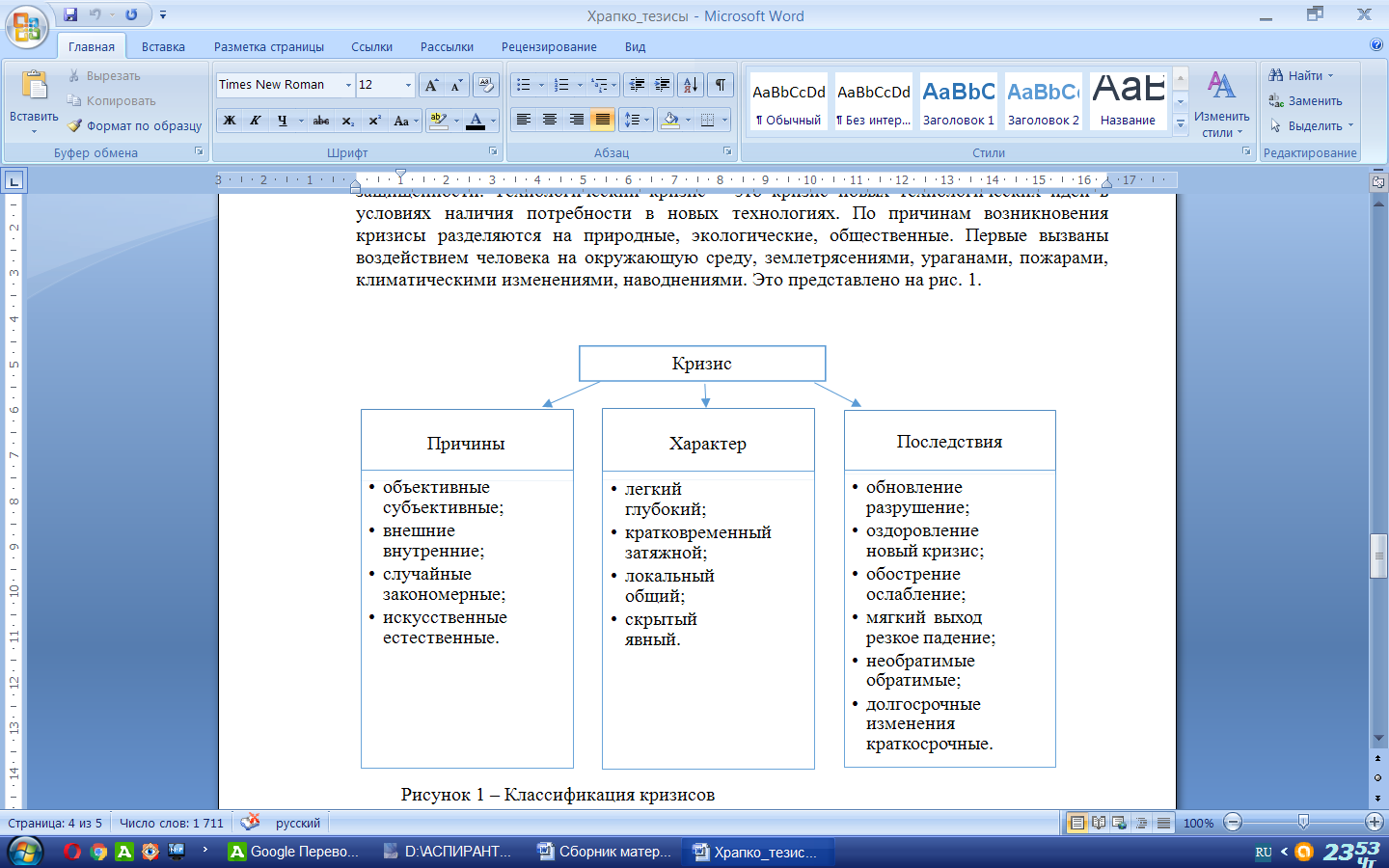 Рисунок 1 – Классификация кризисовКризисы также могут быть предсказуемыми (закономерными) и данными (случайными). Предсказуемые кризисы могут предсказываться и возникают под воздействием объективных факторов развития – необходимости модернизации производства, бизнес-процессов под воздействием макроэкономических факторов. Неожиданные кризисы возникают вследствие ошибок в управлении, действия сил природы, активизации социально-экономических процессов. Разновидностью предсказуемых кризисов является циклический кризис, возникающий периодически и имеющий известные фазы своего наступления и протекания, существуют также кризисы явные и латентные (скрытые). Первые протекают заметно и просто распознаются. Вторые – скрытые, развиваются незаметно и крайне опасны. Также кризисы подразделяются на легкие и глубокие.Глубокие кризисы могут дестабилизировать части или всю социально-экономическую систему. Легкие, мягкие кризисы протекают более последовательно и безболезненно. Совокупность возможных кризисов также делится на кратковременные и затяжные. В настоящее время стало особенно актуально прогнозирование, а также распознавание кризисов взаимоотношения человека с природой – экологических, возникающих при изменении природных условий, вызванных деятельностью человека; истощении ресурсов, загрязнении окружающей среды, возникновении опасных технологий, пренебрежении требованиями законов природного равновесия.Фактор времени чрезвычайно важен в кризисной ситуации, чем длительнее кризис, тем он проходит болезненнее. Затяжные проходят болезненно и сложно. Они, как правило, связаны с отсутствием навыков управления критическими ситуациями, непониманием сути и параметров кризиса, его причин и возможных последствий [4, c. 43].Кризисная ситуация серьезно угрожает функционированию всей системы и вытекает из внешних условий. То есть, если меры по выходу из кризиса оказываются недостаточными для устранения проблемы, кризисная ситуация продолжается. Для организаций кризис – это дезинтеграция, которая затрагивает систему не только как единое целое, но также оказывает фатальное воздействие на ее первоосновы, ее суть. Кризис – это «разрушитель системы», затрагивающий эмоциональный, познавательный и поведенческий аспекты.В целом, кризисы обычно сокрушают организации, а также влияют на эмоциональные, когнитивные и поведенческие возможности ее членов. Для того, чтобы распознать кризис, необходимо своевременно обнаружить симптомы, определить факторы, свидетельствующие о возможности наступления кризиса, и выявить его причины. Средствами обнаружения возможности наступления кризисной ситуации в организации служат интуиция и опыт, анализ и диагностика состояния. Их следует применять на всех этапах существования предприятия, поскольку возможна ситуация, при которой она может оказаться в глубоком кризисе на пике своего развития или при весьма благоприятной внешней экономической обстановке.Выводы. Таким образом, антикризисное управление в организации должно иметь место не только, когда кризис уже наступил, а начинаться и продолжаться с первых дней его существования постоянно. Для этого должны профессионально и результативно применяться методы антикризисного управления. Необходимо учитывать влияние внешних и внутренних факторов на деятельность организации при проведении финансового анализа и разработке мер по предупреждению наступления кризисного состояния организации, а в случае все же его возникновения – по выходу из него и восстановлению нормального функционирования организации.Список использованных источников1. Карась Л.Ю. Предпринимательский риск в деятельности менеджера // Экономика и коммерция. – 2010. – № 1. – С. 17-21.2. Соломатина А. Кризис как возможность // Финансовый директор.  – 2008. – № 9. – С. 6-8.3. Лукшина А.В. Проблема управления предприятием в кризис [Электронный ресурс]. – Режим доступа: http://www.rusnauka.com/12_KPSN_2010 /Economics/63699.doc.htm4. Кривовязюк И.В. Антикризисное управление как определяющая предпосылка развития современного предприятия // Экономика и государство. – 2011. – № 12. – С. 43 - 47.